KlachtenformulierLet op!
Betreft alleen klachten bestemd voor Veilig Thuis WEST-BRABANT
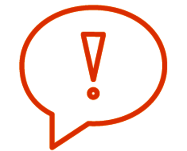 Indien u niet tevreden bent over de samenwerking met Veilig Thuis West-Brabant, met hoe u behandeld wordt, of met de beslissingen die worden genomen, dan kunt u daarover een klacht indienen.De eerste stap is dat u uw klacht bespreekt met de medewerker(s) van Veilig Thuis West-Brabant waarmee u te maken hebt of hebt gehad. Als dat onvoldoende resultaat heeft of u denkt dat dit geen oplossing biedt kunt u in gesprek gaan met onze klachtenfunctionaris. Wij verzoeken u dan onderstaand formulier in te vullen en te versturen naar klachten@veiligthuiswestbrabant.nl.Datum klachtDatum klachtNaam indiener klachtNaam indiener klachtAdresAdresPostcodePlaatsTelefoonnummerTelefoonnummerE-mailadresE-mailadresOnderwerp van de klachtOnderwerp van de klachtWat is uw relatie met Veilig Thuis?Wat is uw relatie met Veilig Thuis?ouderfamilie, nl.:      hulpverlener, nl.:      ouderfamilie, nl.:      hulpverlener, nl.:      Namens wie dient u de klacht in?Namens wie dient u de klacht in?Is hij/zij hiervan op de hoogte?Is hij/zij hiervan op de hoogte?ja  nee(schriftelijke machtiging toevoegen)ja  nee(schriftelijke machtiging toevoegen)Dossiernummer bij Veilig Thuis (indien bekend)Dossiernummer bij Veilig Thuis (indien bekend)Over wie heeft u een klacht?Over wie heeft u een klacht?Hebt u de klacht besproken met deze medewerker?Hebt u de klacht besproken met deze medewerker?ja  nee, reden:      ja  nee, reden:      Wat is de inhoud van de klacht?Wat is de inhoud van de klacht?In welke periode was Veilig Thuis betrokken?In welke periode was Veilig Thuis betrokken?Aanvullende informatieAanvullende informatie